Ficha de Adesão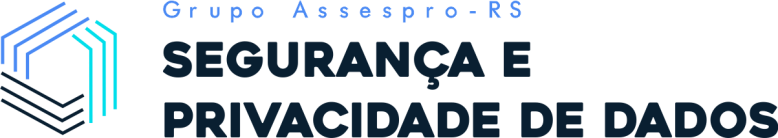 Grupo Assespro-RS – Segurança e Privacidade de DadosÉ uma unanimidade, dentro da ASSESPRO-RS, a necessidade de continuar mantendo atividades de motivação, formação, revisão e aconselhamento a profissionais do mercado visando estabelecer consensos, gerar insights, criar diretrizes, e atrair especialistas para dentro do ecossistema regional. Sendo assim, a entidade desenvolveu o Grupo Assespro-RS – Segurança e Privacidade de Dados, afim de suprir a lacuna de conhecimento das organizações sobre a Lei Geral de Proteção de Dados Pessoais (LGPD), privacidade, segurança da informação e o seu entorno.O Grupo possui como principais objetivos:Reunir um grupo de talentosos profissionais para identificar interesses comuns na busca de aprimoramento pessoal e posteriormente aplicação em ambientes organizacionais;Ter uma base de conhecimento e, consequentemente, respostas as principais dúvidas geradas pelo tema de segurança e privacidade de dados, de forma integrada com a nova LGPD; Ser o grupo referência de profissionais em LGPD no Rio Grande do Sul.Pelo presente Termo de Adesão, decido participar, de livre e espontânea vontade, do Grupo Assespro-RS – Segurança e Privacidade de Dados, consciente de seu formato e do que ele representa e já deixo, de forma expressa, o meu consentimento para que a ASSESPRO, através dos meus dados pessoais abaixo, possa enviar regularmente a taxa da semestralidade ( R$ 189,00 para associados Assespro-RS ou R$ 379,00 para não associados), além de notícias, e-mails, e informativos relativos a entidade e ao próprio grupo de trabalho do qual farei parte. A contribuição terá reajuste com base no IGP-M anual em janeiro de cada ano, conforme estatuto da entidade. A adesão de pessoa jurídica (empresa ou escritório): o mesmo poderá indicar 01 participante por encontro, ou seja, a mesma pessoa em todos os encontros, ou ainda uma pessoa diferente a cada encontro. Não poderá enviar 2 pessoas num mesmo encontro, salvo se ele fizer adesão para mais de uma pessoa.Atenção: Os integrantes do Grupo, não poderão trazer convidados nos encontros.  Só poderão participar aqueles com adesão registrada.Cobrança da semestralidade  - (     ) Pessoa JurídicaPorto Alegre, XXX de XXXX de 2024.____________________________________(Assinatura do participante)NomeE-mailEmpresaCargoTelefone celularEndereçoCNPJNova adesão (         )         Troca de integrante (         )         Nova adesão (         )         Troca de integrante (         )          Data: